FENOMENA ONLINE SHOP MODERN GOD MERCH PADA KALANGAN REMAJA DI KOTA BANDUNGOleh :FAISAL ARASIDNPM 122050273SKRIPSIDiajukan Untuk Memenuhi Salah Satu Syarat Ujian S1 Konsentrasi JurnalistikJurusan Ilmu Komunikasi Universitas Pasundan Bandung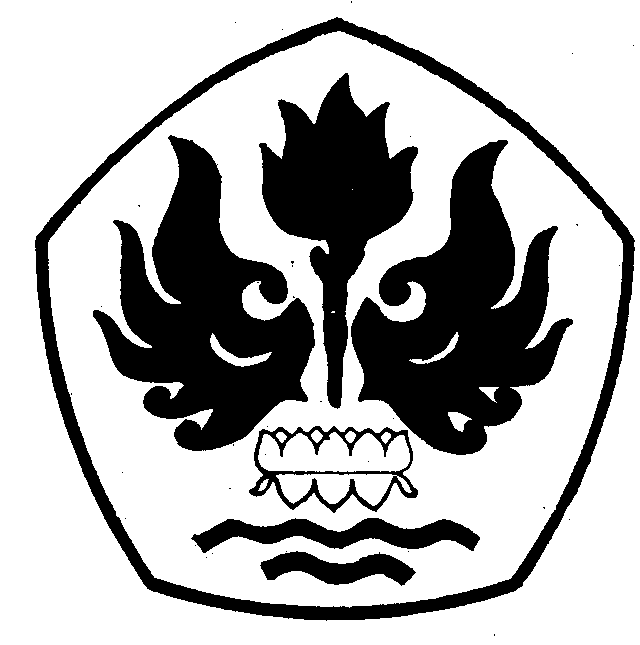 FAKULTAS ILMU SOSIAL DAN ILMU POLITIKUNIVERSITAS PASUNDANBANDUNG2016